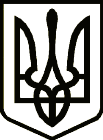 УКРАЇНАСРІБНЯНСЬКА СЕЛИЩНА РАДАРІШЕННЯ( п’ятнадцята сесія восьмого скликання)10 червня 2022 року     								смт СрібнеПро затвердження розпоряджень Срібнянського селищного голови,прийнятих в міжсесійний періодКеруючись статтями 25, 26, 59 Закону України «Про місцеве самоврядування в Україні», селищна рада вирішила:1.Затвердити розпорядження Срібнянського селищного голови № 14 від 18 лютого 2022 року «Про надання відпустки Олені ПАНЧЕНКО та № 41-ос від 09 березня 2022 року «Про призупинення виплат надбавки та премій на період воєнного стану», прийняті в міжсесійний період.2.Контроль за виконанням цього рішення покласти на керуючого справами(секретаря) виконавчого комітету Ірину ГЛЮЗО. Секретар ради                                                                     Ірина МАРТИНЮК